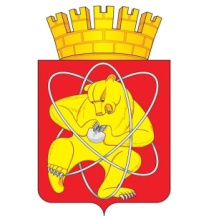 Городской округ «Закрытое административно – территориальное образование  Железногорск Красноярского края»АДМИНИСТРАЦИЯ ЗАТО г. ЖЕЛЕЗНОГОРСКПОСТАНОВЛЕНИЕ13.07.2022                                                                                                                 1394г. ЖелезногорскО принятии решения о предоставлении субсидии на осуществление капитальных вложений в объекты муниципальной собственности ЗАТО Железногорск в 2023-2025 годахВ соответствии со ст.78.2 Бюджетного кодекса Российской Федерации, Федеральным законом от 06.10.2003 № 131-ФЗ «Об общих принципах организации местного самоуправления в Российской Федерации, Уставом ЗАТО Железногорск, постановлением Администрации ЗАТО г. Железногорск от 24.06.2014 № 1207 «Об утверждении Порядка принятия решений о подготовке и реализации бюджетных инвестиций и предоставлении субсидий на осуществление капитальных вложений в объекты муниципальной собственности ЗАТО Железногорск и предоставления права заключать соглашения о предоставлении субсидий на срок, превышающий срок действия лимитов бюджетных обязательств», протоколом заседания комиссии по вопросам социально-экономического развития ЗАТО Железногорск от 11.07.2022 № 6,ПОСТАНОВЛЯЮ:1. Принять решение о предоставлении субсидии на осуществление капитальных вложений в 2023-2025 годах на выполнение проектно-изыскательских и строительно-монтажных работ объекта муниципальной собственности ЗАТО Железногорск «Реконструкция очистных сооружений поселка Подгорный ЗАТО Железногорск» в рамках муниципальной программы «Реформирование и модернизация жилищно-коммунального хозяйства ЗАТО Железногорск», подпрограммы № 2 «Модернизация и капитальный ремонт объектов коммунальной инфраструктуры и энергетического комплекса ЗАТО Железногорск».1.1. Установить технические характеристики объекта: проектная мощность объекта – 3468,3м3/сутки, фактическая мощность объекта – 1000м3/сутки, годовой объем сброшенных сточных вод – 500 тыс. куб. метров.1.2. Установить срок выполнения проектных работ (включая инженерно-геодезические, инженерно-геологические и экологические изыскания, экспертизу проекта) – не позднее 20.12.2023 года, строительно-монтажных работ – не позднее 25.12.2025 года.1.3. Предполагаемая (предельная) стоимость объекта – 21 500 000 рублей (двадцать один миллион пятьсот тысяч рублей), в том числе проектно-изыскательские работы – 1 300 000 рублей (один миллион триста тысяч рублей), экспертиза проекта – 200 000 рублей (двести тысяч рублей). Финансирование осуществляется за счет средств местного бюджета.1.4. Результатом предоставления субсидии на осуществление капитальных вложений в объекты муниципальной собственности ЗАТО Железногорск является разработка проектно-сметной документации и реконструкция объекта муниципальной собственности: очистных сооружений поселка Подгорный ЗАТО Железногорск.1.5. Главным распорядителем бюджетных средств определить Администрацию ЗАТО г. Железногорск.1.6. Заказчиком определить МП «Жилищно-коммунальное хозяйство».2. Управлению внутреннего контроля Администрации ЗАТО г. Железногорск (Е.Н. Панченко) довести настоящее постановление до всеобщего сведения через газету «Город и горожане».3. Отделу общественных связей Администрации ЗАТО г. Железногорск (И.С. Архипова) разместить настоящее постановление на официальном сайте городского округа «Закрытое административно-территориальное образование Железногорск Красноярского края» в информационно-телекоммуникационной сети «Интернет».4. Контроль над исполнением настоящего постановления возложить на первого заместителя Главы ЗАТО г. Железногорск по жилищно-коммунальному хозяйству А.А. Сергейкина.5. Постановление вступает в силу после его официального опубликования.Исполняющий обязанностиГлавы ЗАТО г. Железногорск						Д.А. Герасимов